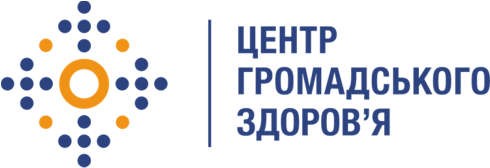 Центр громадського здоров’я Міністерства охорони здоров’я України (далі – Центр) 
оголошує відкритий конкурс з відбору консультанта – фахівця з юридичних питаньм. Київ, 31 січня 2019 рокуКонкурс оголошується в рамках гранту Глобального фонду для боротьби із СНІДом, туберкульозом та малярією в Україні «Прискорити темпи зменшення рівня захворюваності на туберкульоз та ВІЛ за рахунок забезпечення загального доступу до своєчасної та якісної діагностики і лікування туберкульозу та МРТБ, шляхом розширення доказової медичної профілактики, діагностики та лікування ВІЛ та створення стійкої та життєздатної системи охорони здоров'я»Термін виконання робіт (орієнтовно) – до 31 грудня 2019 рокуОсновні обов’язки:Проведення експертної правової оцінки проектів нормативно-правових актів за напрямами діяльності Центру;Забезпечення ефективної взаємодії з Управлінням правового забезпечення Міністерства охорони здоров’я України;Підготовка супроводжуючих документів до нормативно-правових актів, в тому числі пояснювальних записок, аналізів, прогнозів, обґрунтувань, документів з узгодження позицій сторін тощо;Супровід проектів нормативно-правових актів в центральних органах виконавчої влади та консультування програмних фахівців щодо їх доопрацювання за результатами пропозицій;Надання рекомендацій щодо уникнення дублювання норм, усунення суперечностей, приведення актів у відповідність з чинним законодавством тощо; Супровід затвердження проектів нормативно-правових актів, забезпечення вчасного та всебічного розгляду та доопрацювання зауважень/коментарів зацікавлених сторін та моніторинг строків їх виконання;Участь в доведенні до відома бенефіціарів, виконавців та зацікавлених сторін щодо прийнятого законодавства. Кваліфікаційні вимоги: Вища освіта (юридична, державне управління);Досвід розробки проектів нормативно-правових актів – наказів МОЗ України, постанов та розпоряджень Кабінету Міністрів України;Глибоке знання законодавства України щодо процедур нормотворення та регламентів підготовки нормативно-правових актів різного рівня;Гарне знання ділової української мови, вимог діловодства;Досвід роботи, наявність наукових праць тощо за напрямком медичного права буде перевагою.Учасник конкурсу має підтвердити кваліфікацію та відповідність встановленим критеріям відбору спеціалістів документально (копіями відповідних документів).Особисті якості та навички: особа, яка обіймає цю посаду, має бути дисциплінованою, організованою, здатною працювати самостійно на результат та в умовах напруженого графіку, уважною до деталей, вміти працювати з точною інформацією.Резюме мають бути надіслані електронною поштою на адресу: vacancies@phc.org.ua (у полі «тема» вкажіть: «25-2019 Фахівець з юридичних питань»).Термін подання документів – до 8 лютого 2019 року, реєстрація документів завершується о 18:00. За результатами відбору успішні кандидати будуть запрошені до подальшої співпраці.